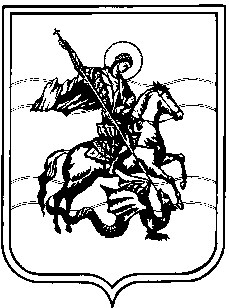  Администрация сельского поселения село Тарутино Жуковский районКалужской области  ПОСТАНОВЛЕНИЕ с. Тарутино от «20» декабря 2019 г.                                                                                                   №205 ОБ УТВЕРЖДЕНИИ МУНИЦИПАЛЬНОЙ ПРОГРАММЫ "БЕЗОПАСНОСТЬ ЖИЗНЕДЕЯТЕЛЬНОСТИ НА ТЕРРИТОРИИ МУНИЦИПАЛЬНОГО ОБРАЗОВАНИЯ СЕЛЬСКОГО ПОСЕЛЕНИЯ СЕЛО ТАРУТИНО НА ПЕРИОД 2020-2023 ГОДОВ" В целях создания условий для развития в области гражданской обороны, подготовки к защите и защиты населения, материальных и культурных ценностей на территории муниципального образования сельского поселения село Тарутино и в соответствии с Федеральным законом от 12.02.1998 N 28-ФЗ "О гражданской обороне", Федеральным законом от 06.10.2003 N 131-ФЗ "Об общих принципах организации местного самоуправления в РФ", Федеральным законом от 21.12.1994 N 69-ФЗ "О пожарной безопасности",  Уставом муниципального образования сельского поселения село Тарутино, администрация сельского поселения село Тарутино ПОСТАНОВЛЯЕТ: Утвердить муниципальную программу "Безопасность жизнедеятельности на территории муниципального образования сельского поселения село Тарутино на период 2020-2023 гг." (приложение № 1). Бухгалтерии администрации сельского поселения село Тарутино осуществлять финансирование данной программы в пределах средств, предусмотренных в бюджете муниципального образования на очередной финансовый год. Постановление от «09» ноября 2013 г. №142 «Об утверждении муниципальной программы «Безопасность жизнедеятельности на территории сельского поселения село Тарутино на период 2014-2019 гг.»» считать утратившим силу.Контроль за исполнением настоящего постановления оставляю за собой.Глава администрации сельского поселения село Тарутино                                                                 Смиркина Е.А. Приложение №1 к Постановлению администрации сельского поселения село Тарутино от 20 декабря 2019 г. №205 МУНИЦИПАЛЬНАЯ ПРОГРАММА "БЕЗОПАСНОСТЬ ЖИЗНЕДЕЯТЕЛЬНОСТИ НА ТЕРРИТОРИИ МУНИЦИПАЛЬНОГО ОБРАЗОВАНИЯ СЕЛЬСКОГО ПОСЕЛЕНИЯ СЕЛО ТАРУТИНО НА ПЕРИОД 2020-2023 ГОДОВ"Паспорт программы 1. Общая характеристика сферы реализации муниципальной программыПроблемы обеспечения безопасности жизнедеятельности населения требуют комплексного межведомственного подхода к их решению. В связи с этим необходимый уровень координации действий и концентрации ресурсов при их решении может быть достигнут только при использовании программно-целевых методов, а повышение уровня безопасности жизнедеятельности населения может быть обеспечено путем реализации следующих основных программных направлений: совершенствование нормативных правовых и организационных основ управления в области повышения защищенности населения от угроз чрезвычайных ситуаций природного и техногенного характера, а также в условиях гражданской обороны; постоянный контроль за источниками возникновения чрезвычайных ситуаций; развитие материально-технической оснащенности сил и средств ликвидации чрезвычайных ситуаций и пожаров; развитие и совершенствование системы подготовки руководящего состава и специалистов, и населения муниципального образования сельского поселения село Тарутино (далее – муниципального образования) к действиям при возникновении чрезвычайных ситуаций и пожаров, в условиях гражданской обороны; соблюдение требований пожарной безопасности в организациях и учреждениях, особенно на объектах с длительным массовым пребыванием людей (объекты образования, здравоохранения, соцобеспечения и культуры). Основными причинами пожаров, происходящих в жилом секторе, являются: Неосторожное обращение с огнем, в том числе при курении; Неисправность электрооборудования и нарушение правил эксплуатации бытовых электронагревательных и газовых приборов; Большинство пожаров в жилых домах происходит по вине квартиросъемщиков и владельцев жилых помещений. В связи со сложившейся обстановкой для преодоления негативных тенденций в деле организации безопасной жизнедеятельности населения города необходимы целенаправленные, скоординированные действия органов местного самоуправления, Государственной противопожарной службы, подразделений пожарных-спасательных служб, учреждений, предприятий и организаций Поселения, что требует необходимости разработки данной Программы Программа является комплексным и стратегическим документом и в период 2020 - 2023 годов поможет решить существующие проблемы в сферах: предупреждения и ликвидации чрезвычайных ситуаций межмуниципального муниципального и объектового характера; гражданской обороны и защиты населения и территорий от чрезвычайных ситуаций природного и техногенного характера; обеспечения пожарной безопасности на территории муниципального образования. 2. Приоритеты муниципальной политики в сфере реализации муниципальной программы, цели, задачи и показатели (индикаторы) достижения целей и решения задач, описание основных ожидаемых конечных результатов муниципальной программы, сроков и этапов реализации муниципальной программы 2. Цели и задачи программы           Основной целью программы является обеспечение выполнения мероприятий гражданской обороны, обеспечение надежной системы защиты населения и территории поселения от чрезвычайных ситуаций и происшествий природного и техногенного характера и их последствий, сохранение здоровья людей, снижение материальных потерь и размеров ущерба окружающей среде, обеспечение необходимого уровня пожарной безопасности жителей поселения, уменьшение человеческих и материальных потерь от пожаров.          Для достижения этих целей необходимо решить следующие основные задачи: Подготовка и обучение населения способам защиты от опасностей, возникающих при ведении военных действий или вследствие этих действий, а также при возможных чрезвычайных ситуациях в мирное время; Обновление и поддержание в состоянии постоянной готовности к использованию системы оповещения населения об опасностях, возникающих при ведении военных действий или вследствие этих действий, а также об угрозе возникновения или о возникновении чрезвычайных ситуаций; Проведение мероприятий по подготовке к эвакуации населения, материальных и культурных ценностей в безопасные районы в случае возникновения чрезвычайных ситуаций; Создание и содержание в целях гражданской обороны запасов материально-технических, продовольственных, медицинских и иных средств; Совершенствование системы подготовки неработающего населения на учебно-консультационных пунктах и развитие учебно-материальной базы; - осуществление мер пожарной безопасности. Решение этих задач на территории муниципального образования сельского поселения село Тарутино позволит усовершенствовать и привести к уровню современных требований систему мер по снижению опасностей для населения в условиях военного времени, по предупреждению и ликвидации чрезвычайных ситуаций и предотвращению их тяжелых последствий, а также по уменьшению человеческих и материальных потерь от пожаров. Основные меры правового регулирования муниципальной программыВ муниципальном образовании сельского поселения село Тарутино нормативно правовая база по вопросам ГО, предупреждения и ликвидации ЧС, пожарной безопасности и безопасности людей на водных объектах сформирована в соответствии с перечнем нормативных правовых актов, рекомендованных МЧС России к принятию в органах местного самоуправления Российской Федерации. Действующая нормативно-правовая база позволяет решать поставленные в данной области задачи на территории муниципального образования сельского поселения село Тарутино во взаимодействии с территориальными органами федеральных органов исполнительной власти, органами исполнительной власти Жуковского района. По мере изменения законодательства Российской Федерации в области ГО, защиты населения и территорий от ЧС, обеспечения пожарной безопасности и безопасности людей на водных объектах администрацией сельского поселения село Тарутино во взаимодействии с администрацией МР «Жуковский район» осуществляется работа в установленном порядке по совершенствованию законодательства поселения в данной сфере. Ресурсное обеспечение программыИсточником финансирования мероприятий программы являются средства бюджета муниципального образования сельского поселения село Тарутино. Объемы расходов на выполнение мероприятий программы ежегодно уточняются в процессе исполнения бюджета муниципального образования сельское поселение село Тарутино. Оценка эффективности реализации муниципальной программыРеализация программных мероприятий позволит: Сократить затраты и сроки на ликвидацию ЧС; На 20-30% уменьшить потери населения от ЧС, а в некоторых случаях - полностью избежать их; На 20-40% снизить риски для населения, проживающего в поселении, от различных ЧС, в том числе связанных с пожарами природного и техногенного характера; Снизить риск гибели и травматизма людей на объектах с круглосуточным и массовым пребыванием, а также в жилом секторе; Повышение уровня защищенности личности и населения поселения в целом от пожаров и их последствий.Ответственный исполнитель муниципальной программы Администрация сельского поселения село Тарутино Разработчик программыАдминистрация сельского поселения село Тарутино Цели муниципальной программы Цели программы: - обеспечение безопасности жизнедеятельности населения муниципального образования сельского поселения село Тарутино; - обеспечение выполнения мероприятий гражданской обороны и надежной системы защиты населения и территории муниципального образования сельского поселения село Тарутино   от чрезвычайных ситуаций и происшествий природного и техногенного характера, сохранение здоровья      людей, снижение материальных потерь и размеров     ущерба окружающей среде и обеспечение пожарной безопасности.      Задачи муниципальной программы Задачи программы:                             - развитие системы мониторинга, прогнозирования и оценки последствий ЧС;                             - подготовка населения к действиям при возникновении ЧС;                                - обеспечение готовности органов управления, сил и средств к экстренному реагированию и оперативным   действиям по предупреждению и ликвидации ЧС;       - разработка и осуществление комплекса превентивных мероприятий, направленных на          смягчение последствий ЧС для населения и объектов экономики;-разработка и осуществление мероприятий, направленных на обеспечение надлежащего состояния источников противопожарного водоснабжения (гидранты, пирсы, водонапорные башни и т.д.);-разработка и осуществление мероприятий, направленных на содержание в исправном состоянии средств обеспечения пожарной безопасности жилых и общественных зданий, находящихся в муниципальной собственности СП с. Тарутино (пожарная сигнализация, огнетушители, оповещение, дымоудаление, пожарные краны).     Сроки и этапы реализации муниципальной программы 2020-2023 гг. Объем и источники      финансирования         муниципальной программы              Общий объем бюджетных ассигнований по программе составляет: 2020-2023 гг.-100 тыс. руб.Объемы расходов на выполнение мероприятий программы ежегодно уточняются в процессе исполнения бюджета муниципального образования сельского поселения село ТарутиноОжидаемые     результаты реализации муниципальной программы     -Снизить количество ЧС и материальный ущерб от них;                                            - Снизить риски возникновения ЧС для населения;подверженных воздействию неблагоприятных  факторов;                                          -Сократить затраты и время на ликвидацию ЧС;   -Cнизить прямой материальный ущерб от пожаров, среднее время сообщения и тушения пожара;     -Cнизить количество погибших и пострадавших, снизить ущерб от пожаров;-Обеспечить безопасность людей на водных объектах;-Повысить уровень информированности населения о чрезвычайных ситуациях и порядке действий при их возникновении; 